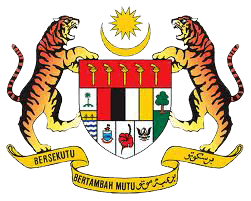 KEMENTERIAN PEMBANGUNAN KERAJAAN TEMPATANBORANG PINJAMAN ASET ICT(KEGUNAAN LUAR PEJABAT)BORANG PINJAMAN ASET ICT(KEGUNAAN LUAR PEJABAT)BORANG PINJAMAN ASET ICT(KEGUNAAN LUAR PEJABAT)BORANG PINJAMAN ASET ICT(KEGUNAAN LUAR PEJABAT)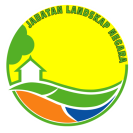 JABATAN LANDSKAP NEGARAKEMENTERIAN PEMBANGUNAN KERAJAAN TEMPATANNO. DOKUMENJLN(IS0)/PKPS-09/L2(Pin.2020)MUKA SURAT01 /01JABATAN LANDSKAP NEGARABORANG PINJAMAN ASET ICT(KEGUNAAN LUAR PEJABAT)BORANG PINJAMAN ASET ICT(KEGUNAAN LUAR PEJABAT)BORANG PINJAMAN ASET ICT(KEGUNAAN LUAR PEJABAT)BORANG PINJAMAN ASET ICT(KEGUNAAN LUAR PEJABAT)Tujuan:Lokasi:Langkah Keselamatan:Tidak meninggalkan barang pinjaman di tempat terbuka / awam.Tidak meninggalkan barang pinjaman di tempat terbuka / awam.Tidak meninggalkan barang pinjaman di tempat terbuka / awam.Tidak meninggalkan barang pinjaman di tempat terbuka / awam.Tidak meninggalkan barang pinjaman di dalam kereta / but kereta. Tidak meninggalkan barang pinjaman di dalam kereta / but kereta. Tidak meninggalkan barang pinjaman di dalam kereta / but kereta. Tidak meninggalkan barang pinjaman di dalam kereta / but kereta. Tidak meninggalkan barang pinjaman tanpa jagaan.Tidak meninggalkan barang pinjaman tanpa jagaan.Tidak meninggalkan barang pinjaman tanpa jagaan.Tidak meninggalkan barang pinjaman tanpa jagaan.Pastikan barang pinjaman disimpan di tempat yang selamat seperti almari / loker / peti yang berkunci.Pastikan barang pinjaman disimpan di tempat yang selamat seperti almari / loker / peti yang berkunci.Pastikan barang pinjaman disimpan di tempat yang selamat seperti almari / loker / peti yang berkunci.Pastikan barang pinjaman disimpan di tempat yang selamat seperti almari / loker / peti yang berkunci.Saya                                                                                                                                               , nombor kad pengenalan :                                                                                                         berjanji untuk mematuhi langkah-langkah keselamatan yang telah digariskan seperti di atas. Saya juga bertanggungjawab ke atas sebarang kehilangan dan kerosakan barang yang dipinjam.                       Saya                                                                                                                                               , nombor kad pengenalan :                                                                                                         berjanji untuk mematuhi langkah-langkah keselamatan yang telah digariskan seperti di atas. Saya juga bertanggungjawab ke atas sebarang kehilangan dan kerosakan barang yang dipinjam.                       Saya                                                                                                                                               , nombor kad pengenalan :                                                                                                         berjanji untuk mematuhi langkah-langkah keselamatan yang telah digariskan seperti di atas. Saya juga bertanggungjawab ke atas sebarang kehilangan dan kerosakan barang yang dipinjam.                       Saya                                                                                                                                               , nombor kad pengenalan :                                                                                                         berjanji untuk mematuhi langkah-langkah keselamatan yang telah digariskan seperti di atas. Saya juga bertanggungjawab ke atas sebarang kehilangan dan kerosakan barang yang dipinjam.                       Tandatangan peminjamTandatangan peminjamTandatangan peminjamTandatangan Ketua Jabatanyang meluluskanTarikh :Tarikh :Tarikh :Tarikh :